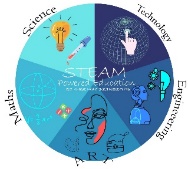                                     Science and Technology Club Annual Plan                                                            2022-2023     Note* - Activities are suggested by the project partners at the start of the project and they are open to be          changed according to the available equipment and needs of the partners.                                                                                          Prepared by: Kerime Husein                                                                                                               /Science teacher/                       Activity name          Date        NoteConductive dough     May 2022 Electric circuits     June 2022Erasmus STEAM AcademySeptember 2022Electric messages  October 2022Spooky electric circuits November 2022Building bridges December 2022Who can build the strongest bridge    January 2023STEAM ideas   February 2023Green energy resources       April 2023Illustrations to sell products without emphasizing cultural divides       June 2023